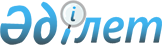 “2018-2020 жылдарға арналған аудандық бюджет туралы” Жалағаш аудандық мәслихатының 2017 жылғы 22 желтоқсандағы №19-1 шешіміне өзгерістер мен толықтырулар енгізу туралы
					
			Мерзімі біткен
			
			
		
					Қызылорда облысы Жалағаш аудандық мәслихатының 2018 жылғы 21 қарашада № 32-1 шешімі. Қызылорда облысының Әділет департаментінде 2018 жылғы 27 қарашада № 6538 болып тіркелді. Мерзімі біткендіктен қолданыс тоқтатылды
      “Қазақстан Республикасының Бюджет кодексі” Қазақстан Республикасының 2008 жылғы 4 желтоқсандағы кодексінің 109-бабына және “Қазақстан Республикасындағы жергілікті мемлекеттік басқару және өзін-өзі басқару туралы” Қазақстан Республикасының 2001 жылғы 23 қаңтардағы Заңына сәйкес, Жалағаш аудандық мәслихаты ШЕШІМ ҚАБЫЛДАДЫ:
      1. “2018-2020 жылдарға арналған аудандық бюджет туралы” Жалағаш аудандық мәслихатының 2017 жылғы 22 желтоқсандағы № 19-1 шешіміне (нормативтік құқықтық актілерді мемлекеттік тіркеу Тізілімінде 6117 нөмірімен тіркелген, 2018 жылғы 18 қаңтарда Қазақстан Республикасы нормативтiк құқықтық актiлерiнiң эталондық бақылау банкiнде және 2018 жылғы 23 қаңтарда “Жалағаш жаршысы” газетінде жарияланған) мынадай өзгерістер мен толықтырулар енгізілсін:
      1-тармақ жаңа редакцияда жазылсын:
      “1. 2018-2020 жылдарға арналған аудандық бюджет тиісінше 1, 2, 3-қосымшаларға сәйкес, оның ішінде 2018 жылға мынадай көлемдерде бекітілсін:
      1) кірістер – 8 167 592 мың теңге, оның ішінде:
      салықтық түсімдер – 1 194 955 мың теңге; 
      салықтық емес түсімдер – 2 545 мың теңге; 
      негізгі капиталды сатудан түсетін түсімдер – 28 166 мың теңге; 
      трансферттер түсімі – 6 941 926 мың теңге;
      2) шығындар – 8 205 737,4 мың теңге; 
      3) таза бюджеттік кредиттеу- 63 590 мың теңге;
      бюджеттік кредиттер- 163 890 мың теңге;
      бюджеттік кредиттерді өтеу- 100 300 мың теңге;
      4) қаржы активтерімен операциялар бойынша сальдо- 0;
      қаржы активтерін сатып алу-0;
      мемлекеттің қаржы активтерін сатудан түсетін түсімдер- 0;
      5) бюджет тапшылығы (профициті) – -58 008 мың теңге;
      6) бюджет тапшылығын қаржыландыру (профицитін пайдалану)- 58 008 мың теңге;
      қарыздар түсімі-163 890 мың теңге;
      қарыздарды өтеу-105 441 мың теңге;
      бюджет қаражатының пайдаланылатын қалдықтары - 43 286,4 мың теңге.”;
      мынадай мазмұндағы 1-13- тармақпен толықтырылсын:
      1-13. “2018-2020 жылдарға арналған аудандық бюджеті туралы” Жалағаш аудандық мәслихатының 2017 жылғы 22 желтоқсандағы №19-1 шешімін іске асыру туралы” Жалағаш ауданы әкімдігінің 2018 жылғы 9 қаңтардағы №1 қаулысына өзгерістер мен толықтырулар енгізу туралы” Жалағаш ауданы әкімдігінің 2018 жылғы 16 қарашадағы № 264 қаулысымен:
      Облыстық бюджет қаражысы есебінен мәдениет нысанын жылумен қамтамасыз етуге 3 089 мың теңге, жаңадан іске қосылған білім беру нысанына 969 мың теңге, жалпы білім беретін мектептеріне сұйық отын сатып алуға 130 000 мың теңге, нәтижелі жұмыспен қамтуды және кәсіпкерлікті дамыту бағдарламасы шеңберінде, еңбек нарығын бағытталған, іс-шараларын іске асыруға 2 405 мың теңге, жаңа іске қосылған дене шынықтыру және спорт нысандарын ұстауға 18 089 мың теңге ағымдағы нысаналы трансферттер бөлінгені ескерілсін.
      Облыстық бюджет қаржысы есебінен берілген білім беру нысандарын цифрлық білім беру инфрақұрылыммен қамтамасыз етуден 755 мың теңге, нәтижелі жұмыспен қамтуды және жаппай кәсіпкерлікті дамыту бағдарламасы шеңберінде, еңбек нарығын бағытталған, іс-шараларын іске асырудан 7 065 мың теңге, өңірге қажет мамандықтар бойынша әлеуметтік тұрғыдан халықтың осал тобы қатарындағы отбасылар санынан білім алушы студенттерге әлеуметтік көмек көрсетуден 4 777 мың теңге, Қазақстан Республикасында мүгедектердің құқықтарын қамтамасыз ету және өмір сүру сапасын жақсарту жөніндегі 2012-2018 жылдарға арналған іс-шаралар жоспарын іске асырудан 269 мың теңге, туберкулез ауруының қолдаушы фазасында емделіп жүрген науқастарға әлеуметтік көмек көрсетуден 1758 мың теңге, гемоблостоздар мен апластикалық анемияны қосқанда гемотологиялық аурулармен ауырған диспансерлік есепте тұрған балаларға әлеуметтік көмек көрсетуден 219 мың теңге ағымдағы нысаналы трансферттерден қысқартылғаны ескерілсін.
      Жергілікті атқарушы органның жоғары тұрған бюджет алдындағы борышын өтеуден 441 мың теңге, жергілікті атқарушы органдардың облыстық бюджеттен қарыздар бойынша сыйақылар мен өзге де төлемдерді төлеу бойынша борышына қызмет көрсетуден 281 мың теңге қысқартылғаны ескерілсін.”;
      Республикалық бюджет қаражысы есебінен Қазақстан Республикасында мүгедектердің құқықтарын қамтамасыз ету және өмір сүру сапасын жақсарту жөніндегі 2012-2018 жылдарға арналған іс-шаралар жоспарын іске асыру шеңберіне 632 мың теңге ағымдағы нысаналы трансферт бөлінгені ескерілсін.
      Республикалық бюджет қаржысы есебінен берілген қаржыдан ымдау тілі маманының қызмет көрсетуден 382 мың теңге және техникалық көмекші (компенсаторлық) құралдар тізбесін кеңейтуден 83 мың теңге ағымдағы нысаналы трансферттер қысқартылғаны ескерілсін.”;
      15-тармақ жаңа редакцияда жазылсын:
      “15. Ауданның жергілікті атқарушы органының 2018 жылға арналған резерві 4 435 мың теңге көлемінде бекітілсін.”
      көрсетілген шешімнің 1, 5, 11, 13, 17, 18, 19 -қосымшалары осы шешімнің 1, 2, 3, 4, 5, 6, 7-қосымшаларына сәйкес жаңа редакцияда жазылсын.
      2. Осы шешім 2018 жылғы 1 қаңтардан бастап қолданысқа енгізіледі және ресми жариялауға жатады. 2018 жылға арналған аудандық бюджет 2018 жылға арналған аудандық бюджеттің құрамында ауылдық округтер әкімі аппараттарының шығыстары 2018 жылға арналған аудандық бюджетке облыстық бюджеттен қаралған ағымдағы нысаналы трансферттер 2018 жылға арналған аудан бюджетіне республикалық бюджеттен қаралған ағымдағы нысаналы трансферттер Жалағаш кенті және ауылдық округ бюджеттеріне аудандық бюджет қаржысы есебінен берілетін ағымдағы нысаналы трансферттердің сомаларын бөлу 2018 жылға арналған аудан бюджетінің бағдарламалары бойынша қосымша бағытталған шығыстар тізбесі 2018 жылға арналған аудан бюджетінің бағдарламалары бойынша қысқартылған шығыстар тізбесі
					© 2012. Қазақстан Республикасы Әділет министрлігінің «Қазақстан Республикасының Заңнама және құқықтық ақпарат институты» ШЖҚ РМК
				
      Жалағаш аудандық мәслихатының32-сессиясының төрағасы

Т.ТУЛЕГЕНОВ

      Жалағаш аудандық мәслихатыныңхатшысы

М.ЕСПАНОВ
2018 жылғы “21” қарашадағы №32-1 Жалағаш аудандық мәслихатының шешіміне 1-қосымша2017 жылғы “22” желтоқсандағы №19-1 Жалағаш аудандық мәслихатының шешіміне 1-қосымша
Санаты 
Санаты 
Санаты 
Санаты 
Сомасы, мың теңге
Сыныбы 
Сыныбы 
Сыныбы 
Сомасы, мың теңге
Ішкі сыныбы
Ішкі сыныбы
Сомасы, мың теңге
Атауы
1.Кірістер 
8167592
1
Салықтық түсiмдер
1194955
01
Табыс салығы
143428
2
Жеке табыс салығы
143428
03
Әлеуметтiк салық
123107
1
Әлеуметтiк салық
123107
04
Меншiкке салынатын салықтар
906086
1
Мүлiкке салынатын салықтар
889067
3
Жер салығы
2459
4
Көлiк кұралдарына салынатын салық
13370
5
Бiрыңғай жер салығы
1190
05
Тауарларға, жұмыстарға және қызметтерге салынатын iшкi салықтар
13234
2
Акциздер
1200
3
Табиғи және басқа да ресурстарды пайдаланғаны үшін түсетiн түсiмдер
6100
4
Кәсiпкерлiк және кәсіби қызметті жүргізгені үшін алынатын алымдар 
5934
08
Заңдық маңызды әрекеттерді жасағаны және (немесе) оған уәкілеттігі бар мемлекеттік органдар немесе лауазымды адамдар құжаттар бергені үшін алынатын міндетті төлемдер
9100
1
Мемлекеттiк баж
9100
2
Салықтық емес түсiмдер
2545
01
Мемлекеттік меншіктен түсетін кірістер
250
5
Мемлекет меншігіндегі мүлікті жалға беруден түсетін кірістер
127
7
Мемлекеттік бюджеттен берілген кредиттер бойынша сыйақылар
123
06
Басқа да салықтық емес түсімдер
2295
1
Басқа да салықтық емес түсімдер
2295
3
Негізгі капиталды сатудан түсетін түсімдер
28166
01
Мемлекеттік мекемелерге бекітілген мемлекеттік мүлікті сату
1975
Мемлекеттік мекемелерге бекітілген мемлекеттік мүлікті сату
1975
03
Жерді және материалдық емес активтерді сату
26191
1
Жерді сату
17691
2
Жер учаскелерін жалдау құқығын сатқаны үшін төлем
8500
4
Трансферттердің түсімдері
6941926
02
Мемлекеттік басқарудың жоғарғы тұрған органдарынан түсетін трансферттер
6941926
2
Облыстық бюджеттен түсетін трансферттер
6941926
Функционалдық топ
Функционалдық топ
Функционалдық топ
Функционалдық топ
Сомасы, мың теңге
Бюджеттік бағдарламалардың әкімшісі
Бюджеттік бағдарламалардың әкімшісі
Бюджеттік бағдарламалардың әкімшісі
Сомасы, мың теңге
Бағдарлама 
Бағдарлама 
Сомасы, мың теңге
Атауы
2.Шығыстар
8205737,4
01
Жалпы сипаттағы мемлекеттiк қызметтер 
905216,2
112
Аудан (облыстық маңызы бар қала) мәслихатының аппараты
27587
001
Аудан (облыстық маңызы бар қала) мәслихатының қызметін қамтамасыз ету жөніндегі қызметтер
27522
003
Мемлекеттік органның күрделі шығыстары
65
122
Аудан (облыстық маңызы бар қала) әкiмінің аппараты
137080
001
Аудан (облыстық маңызы бар қала) әкiмінің қызметін қамтамасыз ету жөніндегі қызметтер
130973
003
Мемлекеттік органның күрделі шығыстары
6107
123
Қаладағы аудан, аудандық маңызы бар қала, кент, ауыл, ауылдық округ әкiмінің аппараты
210493
001
Қаладағы аудан, аудандық маңызы бар қаланың, кент, ауыл, ауылдық округ әкiмінің қызметін қамтамасыз ету жөніндегі қызметтер
191043
022
Мемлекеттік органның күрделі шығыстары
15500
032
Ведомстволық бағыныстағы мемлекеттік мекемеле мен ұйымдардың күрделі шығыстары
3950
452
Ауданның (облыстық маңызы бар қаланың) қаржы бөлімі
30900,2
001
Ауданның (облыстық маңызы бар қаланың) бюджетін орындау және коммуналдық меншігін басқару саласындағы мемлекеттік саясатты іске асыру жөніндегі қызметтер 
29096
010
Жекешелендіру, коммуналдық меншікті басқару, жекешелендіруден кейінгі қызмет және осыған байланысты дауларды реттеу
392
018
Мемлекеттік органның күрделі шығыстары
365
113
Жергілікті бюджеттерден берілетін ағымдағы нысаналы трансферттер
1047,2
805
Ауданның (облыстық маңызы бар қаланың) мемлекеттік сатып алу бөлімі
30207
001
Жергілікті деңгейде мемлекеттік активтер мен сатып алуды басқару саласындағы мемлекеттік саясатты іске асыру жөніндегі қызметтер
29079
003
Мемлекеттік органның күрделі шығыстары
1128
453
Ауданның (облыстық маңызы бар қаланың) экономика және бюджеттік жоспарлау бөлімі
32282
001
Экономикалық саясатты, мемлекеттік жоспарлау жүйесін қалыптастыру және дамыту саласындағы мемлекеттік саясатты іске асыру жөніндегі қызметтер
31468
004
Мемлекеттік органның күрделі шығыстары
814
458
Ауданның (облыстық маңызы бар қаланың) тұрғын үй-коммуналдық шаруашылығы, жолаушылар көлігі және автомобиль жолдары бөлімі
342775
001
 Жергілікті деңгейде тұрғын үй-коммуналдық шаруашылығы, жолаушылар көлігі және автомобиль жолдары саласындағы мемлекеттік саясатты іске асыру жөніндегі қызметтер 
38082
013
Мемлекеттік органның күрделі шығыстары
809
113
Жергілікті бюджеттерден берілетін ағымдағы нысаналы трансферттер
303884
472
Ауданның (облыстық маңызы бар қаланың) құрылыс, сәулет және қала құрылысы бөлімі
23197
040
Мемлекеттік органдардың объектілерін дамыту
23197
493
Ауданның (облыстық маңызы бар қаланың) кәсіпкерлік, өнеркәсіп және туризм бөлімі
19712
001
Жергілікті деңгейде кәсіпкерлікті, өнеркәсіпті және туризмді дамыту саласындағы мемлекеттік саясатты іске асыру жөніндегі қызметтер
15147
003
Мемлекеттік органның күрделі шығыстары
4565
801
Ауданның (облыстық маңызы бар қаланың ) жұмыспен қамту, әлеуметтік бағдарламалар және азаматтық хал актілерін тіркеу бөлімі
50983
001
Жергілікті деңгейде жұмыспен қамту, әлеуметтік бағдарламалар және азаматтық хал актілерін тіркеу саласындағы мемлекеттік саясатты іске асыру жөніндегі қызметтер
46428
003
Мемлекеттік органның күрделі шығыстары
1365
032
Ведомстволық бағыныстағы мемлекеттік мекемелер мен ұйымдардың күрделі шығыстары
1340
113
Жергілікті бюджеттерден берілетін ағымдағы нысаналы трансферттер
1850
02
Қорғаныс
9990
122
Аудан (облыстық маңызы бар қала) әкімінің аппараты
8628
005
Жалпыға бірдей әскери міндетті атқару шеңберіндегі іс-шаралар
8628
122
Аудан (облыстық маңызы бар қала) әкімінің аппараты
1362
006
Аудан (облыстық маңызы бар қала) ауқымындағы төтенше жағдайлардың алдын алу және оларды жою
1362
03
Қоғамдық тәртіп, қауіпсіздік, құқықтық, сот, қылмыстық-атқару қызметі
1273
458
Ауданның (облыстық маңызы бар қаланың) тұрғын үй-коммуналдық шаруашылығы, жолаушылар көлігі және автомобиль жолдары бөлімі
1273
021
Елді мекендерде жол қозғалысы қауіпсіздігін қамтамасыз ету
1273
04
Бiлiм беру
4306726
123
Қаладағы аудан, аудандық маңызы бар қала, кент, ауыл, ауылдық округ әкiмінің аппараты
81948
004
Мектепке дейінгі тәрбие мен оқыту ұйымдарының қызметін қамтамасыз ету
81948
464
Ауданның (облыстық маңызы бар қаланың) білім бөлімі
395525
040
Мектепке дейінгі білім беру ұйымдарында мемлекеттік білім беру тапсырысын іске асыруға
395525
464
Ауданның (облыстық маңызы бар қаланың) білім бөлімі
3408764
003
Жалпы бiлiм беру
3331301
006
Балаларға қосымша бiлiм беру
77463
465
Ауданның (облыстық маңызы бар қаланың) дене шынықтыру және спорт бөлімі
60971
017
Балалар мен жасөспірімдерге спорт бойынша қосымша білім беру
60971
464
Ауданның (облыстық маңызы бар қаланың) білім бөлімі
352518
001
Жергілікті деңгейде білім беру саласындағы мемлекеттік саясатты іске
асыру жөніндегі қызметтер
42044
004
Ауданның (облыстық маңызы бар қаланың) мемлекеттік білім беру мекемелерінде білім беру жүйесін ақпараттандыру
3897,8
005
Ауданның (облыстық маңызы бар қаланың) мемлекеттік білім беру мекемелер үшін оқулықтар мен оқу-әдістемелік кешендерді сатып алу және жеткізу
71426
007
Аудандық (қалалық) ауқымдағы мектеп олимпиадаларын және мектептен тыс іс-шараларды өткізу
107
012
Мемлекеттік органның күрделі шығыстары
65
015
Жетім баланы (жетім балаларды) және ата-аналарының қамқорынсыз қалған баланы (балаларды) күтіп-ұстауға қамқоршыларға (қорғаншыларға) ай сайынға ақшалай қаражат төлемі
14022
023
Әдістемелік жұмыс
18328
029
Балалар мен жасөспірімдердің психикалық денсаулығын зерттеу және халыққа психологиялық-медициналық-педагогикалық консультациялық көмек көрсету
33306
067
Ведомстволық бағыныстағы мемлекеттік мекемелер мен ұйымдардың күрделі шығыстары
155687
113
Жергілікті бюджеттерден берілетін ағымдағы нысаналы трансферттер
13635,2
472
Ауданның (облыстық маңызы бар қаланың) құрылыс, сәулет және қала құрылысы бөлімі
7000
022
Бастауыш,негізгі орта және жалпы орта білім беру обьектілерін салу және реканструкциялау
7000
05
Денсаулық сақтау
202
123
Қаладағы аудан, аудандық маңызы бар қала, кент, ауыл, ауылдық округ әкiмінің аппараты
202
002
Шұғыл жағдайларда сырқаты ауыр адамдарды дәрігерлік көмек көрсететін ең жақын денсаулық сақтау ұйымына дейін жеткізуді ұйымдастыру
202
06
Әлеуметтiк көмек және әлеуметтiк қамсыздандыру
418661,5
464
Ауданның (облыстық маңызы бар қаланың ) білім бөлімі
4764
030
Патронат тәрбиешілерге берілген баланы (балаларды) асырап бағу 
4764
801
Ауданның (облыстық маңызы бар қаланың ) жұмыспен қамту, әлеуметтік бағдарламалар және азаматтық хал актілерін тіркеу бөлімі
65645,8
010
Мемлекеттiк атаулы әлеуметтiк көмек
65645,8
123
Қаладағы аудан, аудандық маңызы бар қала, кент, ауыл, ауылдық округ әкiмінің аппараты
17351
003
Мұқтаж азаматтарға үйінде әлеуметтiк көмек көрсету
17351
801
Ауданның (облыстық маңызы бар қаланың) жұмыспен қамту, әлеуметтік бағдарламалар және азаматтық хал актілерін тіркеу бөлімі
307715,7
004
Жұмыспен қамту бағдарламасы
156798
006
Ауылдық жерлерде тұратын денсаулық сақтау, білім беру, әлеуметтік қамтамасыз ету, мәдениет, спорт және ветеринар мамандарына отын сатып алуға Қазақстан Республикасының заңнамасына сәйкес әлеуметтік көмек көрсету
22604
007
Тұрғын үйге көмек көрсету
4017
008
1999 жылдың 26 шілдесінде “Отан”, “Данқ” ордендерiмен марапатталған, “Халык Қаһарманы” атағын және республиканың құрметті атақтарын алған азаматтарды әлеуметтiк қолдау
167
009
Үйден тәрбиеленіп оқытылатын мүгедек балаларды материалдық қамтамасыз ету
2471
011
Жергiлiктi өкiлеттi органдардын шешiмі бойынша мұқтаж азаматтардың жекелеген топтарына әлеуметтiк көмек
41047
014
Мұқтаж азаматтарға үйде әлеуметтiк көмек көрсету
3632
017
Оңалтудың жеке бағдарламасына сәйкес мұқтаж мүгедектердi мiндеттi гигиеналық құралдармен қамтамасыз ету, қозғалуға қиындығы бар бірінші топтағы мүгедектерге жеке көмекшінің және есту бойынша мүгедектерге қолмен көрсететiн тіл маманының қызметтерін ұсыну
39131,7
023
Жұмыспен қамту орталықтарының қызметін қамтамасыз ету
37848
801
Ауданның (облыстық маңызы бар қаланың ) жұмыспен қамту, әлеуметтік бағдарламалар және азаматтың хал актілерін тіркеу бөлімі
23185
018
Жәрдемақыларды және басқа да әлеуметтік төлемдерді есептеу, төлеу мен жеткізу бойынша қызметтерге ақы төлеу
377
050
Қазақстан Республикасында мүгедектердің құқықтарын қамтамасыз ету және өмір сүру сапасын жақсарту жөніндегі 2012-2018 жылдарға арналған іс-шаралар жоспарын іске асыру
22808
07
Тұрғын үй -коммуналдық шаруашылық
715104
458
Ауданның (облыстық маңызы бар қаланың ) тұрғын үй-коммуналдық шаруашылығы, жолаушылар көлігі және автомобиль жолдары бөлімі
150
049
Көп пәтерлі тұрғын үйлерде энергетикалық аудит жүргізу
150
472
Ауданның (облыстық маңызы бар қаланың) құрылыс, сәулет және қала құрылысы бөлімі
1622
003
Коммуналдық тұрғын үй қорының тұрғын үйін жобалау және (немесе) салу, реконструкциялау
1622
472
Ауданның (облыстық маңызы бар қаланың) құрылыс, сәулет және қала құрылысы бөлімі
699967
005
Коммуналдық шаруашылығын дамыту
3500
058
Елді мекендердегі сумен жабдықтау және су бұру жүйелерін дамыту
696467
123
Қаладағы аудан, аудандық маңызы бар қала, кент, ауыл , ауылдық округ әкiмінің аппараты
10469
008
Елді мекендердегі көшелерді жарықтандыру
8375
010
Жерлеу орындарын ұстау және туыстары жоқ адамдарды жерлеу
731
011
Елді мекендерді абаттандыру мен көгалдандыру
1363
458
Ауданның (облыстық маңызы бар қаланың ) тұрғын үй-коммуналдық шаруашылығы, жолаушылар көлігі және автомобиль жолдары бөлімі
2896
015
Елдi мекендердегі көшелердi жарықтандыру
2896
08
Мәдениет, спорт, туризм және ақпараттык кеңістік
569740,3
123
Қаладағы аудан, аудандық маңызы бар қала, кент, ауыл , ауылдық округ әкiмінің аппараты
122794
006
Жергілікті деңгейде мәдени- демалыс жұмыстарын қолдау
122794
455
Ауданның (облыстық маңызы бар қаланың) мәдениет және тілдерді дамыту бөлімі
180988
003
Мәдени- демалыс жұмысын қолдау
180988
472
Ауданның (облыстық маңызы бар қаланың) құрылыс, сәулет және қала құрылысы бөлімі
469
011
Мәдениет объектілерін дамыту
469
465
Ауданның (облыстық маңызы бар қаланың) дене шынықтыру және спорт бөлімі
97523
001
Жергілікті деңгейде дене шынықтыру және спорт саласындағы мемлекеттік саясатты іске асыру жөніндегі қызметтер 
14586
004
Мемлекеттік органның күрделі шығыстары
65
005
Ұлттық және бұқаралық спорт түрлерін дамыту
23326
006
Аудандық (облыстық маңызы бар қалалық) деңгейде спорттық жарыстар өткізу
350
007
Әртүрлі спорт түрлері бойынша аудан (облыстық маңызы бар қала) құрама командаларының мүшелерін дайындау және олардың облыстық спорт жарыстарына қатысуы
54990
032
Ведомстволық бағыныстағы мемлекеттік мекемелер мен ұйымдардың күрделі шығыстары
4206
455
Ауданның (облыстық маңызы бар қаланың ) мәдениет және тілдерді дамыту бөлімі
79281
006
Аудандық (қалалық) кітапханалардың жұмыс істеуі
78481
007
Мемлекеттік тілді және Қазақстан халқының басқа да тілдерін дамыту
800
456
Ауданның (облыстық маңызы бар қаланың) ішкі саясат бөлімі
9015
002
Мемлекеттік ақпараттық саясат жүргізу жөніндегі қызметтер
9015
455
Ауданның (облыстық маңызы бар қаланың) мәдениет және тілдерді дамыту бөлімі
29541,3
001
Жергілікті деңгейде тілдерді және мәдениетті дамыту саласындағы мемлекеттік саясатты іске асыру жөніндегі қызметтер 
15944
010
Мемлекеттік органның күрделі шығыстары
665
032
Ведомстволық бағыныстағы мемлекеттік мекемеле мен ұйымдардың күрделі шығыстары
3665,3
113
Жергілікті бюджеттерден берілетін ағымдағы нысаналы трансферттер
9267
456
Ауданның (облыстық маңызы бар қаланың) ішкі саясат бөлімі
50129
001
Жергілікті деңгейде ақпарат, мемлекеттілікті нығайту және азаматтардың әлеуметтік сенімділігін қалыптастыру саласында мемлекеттік саясатты іске асыру жөніндегі қызметтер
33672
003
Жастар саясаты саласында іс-шараларды iске асыру
13943
006
Мемлекеттік органның күрделі шығыстары
2514
10
Ауыл, су, орман, балық шаруашылығы, ерекше қорғалатын табиғи аумақтар, қоршаған ортаны және жануарлар дүниесін қорғау, жер қатынастары
242671
462
Ауданның (облыстық маңызы бар қаланың) ауыл шаруашылығы бөлімі
87705
001
Жергілікті деңгейде ауыл шаруашылығы саласындағы мемлекеттік саясатты іске асыру жөніндегі қызметтер 
87140
006
Мемлекеттік органның күрделі шығыстары
565
472
Ауданның (облыстық маңызы бар қаланың) құрылыс, сәулет және қала құрылысы бөлімі
4266
010
Ауыл шаруашылығы объектілерін дамыту
4266
473
Ауданның (облыстық маңызы бар қаланың) ветеринария бөлімі
102136
001
Жергілікті деңгейде ветеринария саласындағы мемлекеттік саясатты іске асыру жөніндегі қызметтер 
28611
003
Мемлекеттік органның күрделі шығыстары
65
006
Ауру жануарларды санитарлық союды ұйымдастыру
138
007
Қаңғыбас иттер мен мысықтарды аулауды және жоюды ұйымдастыру
2500
008
Алып қойылатын және жойылатын ауру жануарлардың, жануарлардан алынатын өнімдер мен шикізаттың құнын иелеріне өтеу
29
009
Жануарлардың энзоотиялық аурулары бойынша ветеринариялық іс-шараларды жүргізу
6577
010
Ауыл шаруашылығы жануарларын сәйкестендіру жөніндегі іс-шараларды өткізу
1573
011
Эпизоотияға қарсы іс-шаралар жүргізу
62643
463
Ауданның (облыстық маңызы бар қаланың) жер қатынастары бөлімі
16294
001
Аудан (облыстық маңызы бар қала) аумағында жер қатынастарын реттеу саласындағы мемлекеттік саясатты іске асыру жөніндегі қызметтер 
15794
007
Мемлекеттік органның күрделі шығыстары
500
462
Ауданның (облыстық маңызы бар қаланың) ауыл шаруашылығы бөлімі
32270
099
Мамандарға әлеуметтік қолдау көрсету жөніндегі шараларды іске асыру 
32270
11
Өнеркәсіп, сәулет, қала құрылысы және құрылыс қызметі 
28527
472
Ауданның (облыстық маңызы бар қаланың) құрылыс, сәулет және қала құрылысы бөлімі
28527
001
Жергілікті деңгейде құрылыс, сәулет және қала құрылысы саласындағы мемлекеттік саясатты іске асыру жөніндегі қызметтер
26001
013
Аудан аумағында қала құрылысын дамытудың кешенді схемаларын, аудандық (облыстық) маңызы бар қалалардың, кенттердің және өзге де ауылдық елді мекендердің бас жоспарларын әзірлеу
1168
015
Мемлекеттік органның күрделі шығыстары
1358
12
Көлік және коммуникация
103284
458
Ауданның (облыстық маңызы бар қаланың) тұрғын үй-коммуналдық шаруашылығы, жолаушылар көлігі және автомобиль жолдары бөлімі 
103284
022
Көлік инфрақұрылымын дамыту
695
023
Автомобиль жолдарының жұмыс істеуін қамтамасыз ету
3370
045
Аудандық маңызы бар автомобиль жолдарын және елді-мекендердің көшелерін күрделі және орташа жөндеу
8348
051
Көлік инфрақұрылымының басым жобаларын іске асыру
90871
13
Басқалар 
15456
493
Ауданның (облыстық маңызы бар қаланың) кәсіпкерлік, өнеркәсіп және туризм бөлімі
0
006
Кәсіпкерлік қызметті қолдау
0
123
Қаладағы аудан, аудандық маңызы бар қала, кент, ауыл , ауылдық округ әкiмінің аппараты
11021
040
Өңірлерді дамытудың 2020 жылға дейінгі бағдарламасы шеңберінде өңір-лерді экономикалық дамытуға жәрдемдесу бойынша шараларды іске асыру
11021
452
Ауданның (облыстық маңызы бар қаланың) қаржы бөлімі
4435
012
Ауданның (облыстық маңызы бар қаланың) жергiлiктi атқарушы органының резервi 
4435
14
Борышқа қызмет көрсету
3398
452
Ауданның (облыстық маңызы бар қаланың) қаржы бөлімі
3398
013
Жергілікті атқарушы органдардың облыстық бюджеттен қарыздар бойынша сыйақылар мен өзге де төлемдерді төлеу бойынша борышына қызмет көрсету
3398
15
Трансферттер
885488,4
452
Ауданның (облыстық маңызы бар қаланың) қаржы бөлімі
885488,4
006
Нысаналы пайдаланылмаған (толық пайдаланылмаған) трансферттерді қайтару
9282,1
016
Нысаналы мақсатқа сай пайдаланылмаған нысаналы трансферттерді қайтару
432,3
024
Заңнаманы өзгертуге байланысты жоғары тұрған бюджеттің шығындарын өтеуге төменгі тұрған бюджеттен ағымдағы нысаналы трансферттер
225759
038
Субвенциялар
640850
051
Жергілікті өзін-өзі басқару органдарына берілетін трансферттер
9165
3.Таза бюджеттік кредиттеу
63590
Бюджеттік кредиттер
163890
10
Ауыл, су, орман, балық шаруашылығы, ерекше қорғалатын табиғи аумақтар, қоршаған ортаны және жануарлар дүниесін қорғау, жер қатынастары
163890
462
Ауданның (облыстық маңызы бар қаланың) ауыл шаруашылығы бөлімі
163890
008
Мамандарды әлеуметтік қолдау шараларын іске асыру үшін бюджеттік кредиттер
163890
5
Бюджеттік кредиттерді өтеу
100300
1
Мемлекеттік бюджеттен берілген бюджеттік кредиттерді өтеу
100300
13
Жеке тұлғаларға жергілікті бюджеттен берілген бюджеттік кредиттерді өтеу
100300
4.Қаржы активтерімен операциялар бойынша сальдо 
0
Қаржы активтерін сатып алу
0
Мемлекеттің қаржы активтерін сатудан түсетін түсімдер
0
5.Бюджет тапшылығы (профициті )
-58008
6.Бюджет тапшылығын қаржыландыру (профицитін пайдалану)
58008
7
Қарыздар түсімдері
163890
2
Қарыз алу келісім –шарттары
163890
03
Ауданның (облыстық маңызы бар қаланың) жергілікті атқарушы органы алатын қарыздар
163890
16
Қарыздарды өтеу
105441
452
Ауданның (облыстық маңызы бар қаланың) қаржы бөлімі
105441
008
Жергiлiктi атқарушы органның жоғары тұрған бюджет алдындағы борышын өтеу
105441
8
Бюджет қаражатының пайдаланылатын қалдықтары
43286,4
1
Бюджет қаражатының бос қалдықтары
43286,42018 жылғы “ 21 ” қарашадағы №32-1 Жалағаш аудандық мәслихатының шешіміне 2-қосымша2017 жылғы “22” желтоқсандағы №19-1 Жалағаш аудандық мәслихатының шешіміне 5-қосымшамың теңге
Рет саны
Бюджеттік бағдарлама әкімшісі
Кент, ауыл, ауылдық округ әкiмінің қызметін қамтамасыз ету жөніндегі қызметтер
Мемлекеттік органның күрделі шығыстары
Ведомстволық бағыныстағы мемлекеттік мекемеле мен ұйымдардың күрделі шығыстары
Мектепке дейінгі тәрбие мен оқыту ұйымдарының қызметін қамтамасыз ету
Шұғыл жағдайларда сырқаты ауыр адамдарды дәрігерлік көмек көрсететін ең жақын денсаулық сақтау ұйымына дейін жеткізуді ұйымдастыру
Шұғыл жағдайларда сырқаты ауыр адамдарды дәрігерлік көмек көрсететін ең жақын денсаулық сақтау ұйымына дейін жеткізуді ұйымдастыру
Мұқтаж азаматтарға үйде әлеуметтiк көмек көрсету
1
2
3
4
5
6
6
7
1
Ақсу ауылдық округі әкімі аппараты
21560
3800 
1350
2
Аққыр ауылдық округі әкімі аппараты
19366
40
40
2805
3
Аламесек ауылдық округі әкімі аппараты
20178
2834
4
Шәменов атындағы ауылдық округі әкімі аппараты
16239
800
43293
5
Қаракеткен ауылдық округі әкімі аппараты
19153
40
40
1134
6
Таң ауылдық округі әкімі аппараты
19376
4000
40
40
1420
7
Мақпалкөл ауылдық округі әкімі аппараты
19635
3700
3150
38655
3356
8
Жаңадария ауылдық округі әкімі аппараты
15672
41
41
9
Мырзабай ахун ауылдық округі әкімі аппараты
18113
4000
2805
10
Жаңаталап ауылдық округі әкімі аппараты
21751
41
41
1647
Барлығы
191043
15500
3950
81948
202
202
17351
Рет саны
Бюджеттік бағдарлама әкімшісі
Елді мекендердегі көшелерді жарықтандыру
Жерлеу орындарын ұстау және туыстары жоқ адамдарды жерлеу
Елді мекендерді абаттандыру мен көгалдандыру
Жергілікті деңгейде мәдени- демалыс жұмысын қолдау
Жергілікті деңгейде мәдени- демалыс жұмысын қолдау
Өңірлерді дамытудың 2020 жылға дейінгі бағдарламасы шеңберінде өңірлерді экономикалық дамытуға жәрдемдесу бойынша шараларды іске асыру
Өңірлерді дамытудың 2020 жылға дейінгі бағдарламасы шеңберінде өңірлерді экономикалық дамытуға жәрдемдесу бойынша шараларды іске асыру
8
9
10
11
11
12
12
1
Ақсу ауылдық округі әкімі аппараты
2024
13530
13530
1000
1000
2
Аққыр ауылдық округі әкімі аппараты
714
11458
11458
657
657
3
Аламесек ауылдық округі әкімі аппараты
479
16706
16706
1000
1000
4
Шәменов атындағы ауылдық округі әкімі аппараты
1201
731
14994
14994
754
754
5
Қаракеткен ауылдық округі әкімі аппараты
706
19433
19433
3275
3275
6
Таң ауылдық округі әкімі аппараты
720
12859
12859
850
850
7
Мақпалкөл ауылдық округі әкімі аппараты
870
1363
14825
14825
950
950
8
Жаңадария ауылдық округі әкімі аппараты
479
9004
9004
1000
1000
9
Мырзабай ахун ауылдық округі әкімі аппараты
685
535
535
10
Жаңаталап ауылдық округі әкімі аппараты
497
9985
9985
1000
1000
Барлығы
8375
731
1363
122794
122794
11021
110212018 жылғы “21” қарашадағы №32-1 Жалағаш аудандық мәслихатының шешіміне 3-қосымша2017 жылғы “22” желтоқсандағы №19-1 Жалағаш аудандық мәслихатының шешіміне 11-қосымша
Атауы
(Сомасы, мың теңге)
Барлығы 
424601
Мәслихат хатшыларының лауазымдық еңбекақысының ұлғаюы
656
Жалпы бiлiм беретін мектептерді қосымша физика кабинеттерімен қамтамасыз етуге
28376
Жалпы бiлiм беретін мектептерді қосымша химия кабинеттерімен қамтамасыз етуге
26128
Жалпы бiлiм беретін мектептерді қосымша биология кабинеттерімен қамтамасыз етуге
17100
Психологиялық-медициналық-педагогикалық консультациялық кабинеттерін ұстауға
15539
Жалпы білім беретін мектептерін цифрлық инфрақұрылыммен қамтамасыз ету
56485
Мектептердегі оқушыларды оқулықтар мен оқу-әдістемелік кешендерімен қамтамасыз ету
2809
Ұлы Отан соғысына қатысушылары мен мүгедектеріне және Ұлы Отан соғысы жылдарында тылдағы қажырлы еңбегі мен мінсіз әскери қызметі үшін бұрынғы КСР Одағының ордендерімен және медальдарымен марапатталған адамдарға сауықтыру үшін біржолғы материалдық көмекке
192
Ұлы Отан соғысы жылдарында тылда кемінде 6 ай жұмыс істеген (қызмет еткен) адамдарды әлеуметтік қолдауға
16595
Өңірге қажет мамандықтар бойынша әлеуметтік тұрғыдан халықтың осал тобы қатарындағы отбасылар санынан білім алушы студенттерге әлеуметтік көмек көрсетуге
13232
Туберкулез ауруының қолдаушы фазасында емделіп жүрген науқастарға әлеуметтік көмек көрсетуге
6900
1 топтағы мүгедектер үшін жеке көмекшінің әлеуметтік көмектеріне ақы төлеуге
2899
Қазақстан Республикасында мүгедектердің құқықтарын қамтамасыз ету және өмір сүру сапасын жақсарту жөніндегі 2012-2018 жылдарға арналған іс-шаралар жоспарын іске асыруға
2240
Нәтижелі жұмыспен қамтуды және жаппай кәсіпкерлікті дамыту бағдарламасы шеңберінде, еңбек нарығын дамытуға бағытталған, іс-шараларын іске асыру
28955
Атаулы әлеуметтік көмектің жаңа форматын енгізуіне байланысты жұмыспен қамту орталықтарын материалдық-техникалық базасымен нығайту
180
Қалалық, аудандық, ауылдық кітапханаларға кітап сатып алуға
559
Су шаруашылығы нысандарының құжаттарын дайындауға
52600
Облыстық деңгейден аудандық деңгейге берілген 1 бірлік штаттан тыс қызметкердің ұстау шығындарына
1009
Мәдениет ауылдық клубының жылуына
3089
Жаңадан іске қосылған білім беру нысандарының ұстау шығынына
969
Жалпы білім беретін мектептерге сұйық отын сатып алуға
130000
Жаңадан іске қосылған дене шынықтыру және спорт нысандарын ұстауға
180892018 жылғы “21” қарашадағы №32-1 Жалағаш аудандық мәслихатының шешіміне 4-қосымша2017 жылғы “22” желтоқсандағы №19-1 Жалағаш аудандық мәслихатының шешіміне 13-қосымша
Атауы
(Сомасы, мың теңге)
Барлығы 
508651
Мектепке дейінгі білім беру ұйымдарында мемлекеттік білім беру тапсырысын іске асыруға
61448
Тілдік курстар бойынша тағылымдамадан өткен мұғалімдерге қосымша ақы төлеуге
11393
Оқу кезеңінде негізгі қызметкерді алмастырғаны үшін мұғалімдерге қосымша ақы төлеуге
4261
Жаңартылған білім беру мазмұны бойынша бастауыш, негізгі және жалпы орта білімнің оқу бағдарламаларын іске асыратын білім беру ұйымдарының мұғалімдеріне қосымша ақы төлеуге
161290
Ұлттық біліктілік тестінен өткен және бастауыш, негізгі және жалпы орта білімнің білім беру бағдарламаларын іске асыратын мұғалімдерге педагогикалық шеберлік біліктілігі үшін қосымша ақы төлеуге
13295
Қазақстан Республикасында мүгедектердің құқықтарын қамтамасыз ету және өмір сүру сапасын жақсарту жөніндегі 2012-2018 жылдарға арналған іс-шаралар жоспарын іске асыруға
20338
Мемлекеттік атаулы әлеуметтік көмекті төлеу
53179
Халықты жұмыспен қамту орталықтарына әлеуметтік жұмыс жөніндегі консультанттар мен ассистенттерді ендіру
6733
Еңбек нарығын дамыту
85843
Көлік инфрақұрылымының басым жобаларын қаржыландыруға
908712018 жылғы “ 21 ” қарашадағы №32-1 Жалағаш аудандық мәслихатының шешіміне 5-қосымша2017 жылғы “22” желтоқсандағы №19-1 Жалағаш аудандық мәслихатының шешіміне 17-қосымша
Атауы
Сомасы, мың теңге
Жалағаш кенті 
111961,2
Аудандық маңызы бар қала, ауыл, кент, ауылдық округ әкімінің қызметін қамтамасыз ету жөніндегі қызметтер
239,2
Мектепке дейінгі тәрбиелеу және оқыту және мектепке дейінгі тәрбиелеу және оқыту ұйымдарында медициналық қызмет көрсетуді ұйымдастыру
2070
Ведомстволық бағыныстағы мемлекеттік мекемелерінің және ұйымдарының күрделі шығыстары
5206
Елді мекендерді абаттандыру мен көгалдандыру
104446
Аққұм ауылдық округі
1962
Аққұм ауылдық клуб ғимаратының жылу жүйесін жөндеуге
448
Мұқтаж азаматтарға үйде әлеуметтік көмек көрсетуге
925
 Елді мекендерді абаттандыру мен көгалдандыру
589
Мәдениет ауылдық округі
4428
Аудандық маңызы бар қала, ауыл, кент, ауылдық округ әкімінің қызметін қамтамасыз ету жөніндегі қызметтер
808
Мектепке дейінгі тәрбиелеу және оқыту және мектепке дейінгі тәрбиелеу және оқыту ұйымдарында медициналық қызмет көрсетуді ұйымдастыру
3620
Бұқарбай батыр ауылдық округі
3100
Ведомстволық бағыныстағы мемлекеттік мекемелерінің және ұйымдарының күрделі шығыстары
2700
Жергілікті деңгейде мәдени- демалыс жұмысын қолдау
400
Еңбек ауылдық округі
3755
 Ведомстволық бағыныстағы мемлекеттік мекемелерінің және ұйымдарының күрделі шығыстары
2800
Мұқтаж азаматтарға үйде әлеуметтік көмек көрсетуге
925
Жергілікті деңгейде мәдени- демалыс жұмысын қолдау
30
Барлығы:
125206,22018 жылғы “21 ” қарашадағы №32-1 Жалағаш аудандық мәслихатының шешіміне 6-қосымша 2017 жылғы “22” желтоқсандағы №19-1 Жалағаш аудандық мәслихатының шешіміне 18-қосымша
Атауы
Сомасы, (мың теңге)
Барлығы 
397689,4
Жалпы сипаттағы мемлекеттiк қызметтер
187573,2
Аудан (облыстық маңызы бар қала) мәслихатының аппараты
2105
Аудан (облыстық маңызы бар қала) әкiмінің қызметін қамтамасыз ету жөніндегі қызметтер
3300
Мемлекеттік органның күрделі шығыстары
2129
Қаладағы аудан, аудандық маңызы бар қаланың, кент, ауыл, ауылдық округ әкiмінің қызметін қамтамасыз ету жөніндегі қызметтер
5793
Ведомстволық бағыныстағы мемлекеттік мекемелерінің және ұйымдарының күрделі шығыстары
3950
 Мемлекеттік органның күрделі шығыстары
3800
Ауданның (облыстық маңызы бар қаланың) бюджетін орындау және коммуналдық меншігін басқару саласындағы мемлекеттік саясатты іске асыру жөніндегі қызметтер 
802
Жергілікті бюджеттерден берілетін ағымдағы нысаналы трансферттер
1047,2
Жергілікті деңгейде мемлекеттік активтер және сатып алуды басқару саласындағы мемлекеттік саясатты іске асыру жөніндегі қызметтер
2800
Мемлекеттік органның күрделі шығыстары
128
Ауданның (облыстық маңызы бар қаланың) экономика және бюджеттік жоспарлау бөлімі Мемлекеттік органның күрделі шығыстары
9
Ауданның (облыстық маңызы бар қаланың) тұрғын үй-коммуналдық шаруашылығы, жолаушылар көлігі және автомобиль жолдары бөлімі
 Жергілікті деңгейде тұрғын үй-коммуналдық шаруашылығы, жолаушылар көлігі және автомобиль жолдары саласындағы мемлекеттік саясатты іске асыру жөніндегі қызметтер
6801
Мемлекеттік органның күрделі шығыстары
744
Мемлекеттік органдардың объектілерін дамыту
5050
Жергілікті бюджеттерден берілетін ағымдағы нысаналы трансферттер
140651
Жергілікті деңгейде кәсіпкерлікті, өнеркәсіпті және туризмді дамыту саласындағы мемлекеттік саясатты іске асыру жөніндегі қызметтер
3716
Жергілікті деңгейде жұмыспен қамту, әлеуметтік бағдарламалар және азаматтық хал актілерін тіркеу саласындағы мемлекеттік саясатты іске асыру жөніндегі қызметтер
3408
Мемлекеттік органның күрделі шығыстары
480
Ведомстволық бағыныстағы мемлекеттік мекемелерінің және ұйымдарының күрделі шығыстары
860
Қорғаныс
3314
Жалпыға бірдей әскери міндетті атқару шеңберіндегі іс-шаралар
2314
Аудан (облыстық маңызы бар қала) ауқымындағы төтенше жағдайлардың алдын алу және оларды жою
1000
Бiлiм беру
91731,8
Жергілікті деңгейде білім беру саласындағы мемлекеттік саясатты іске
асыру жөніндегі қызметтер
4592
Мектепке дейінгі тәрбие мен оқыту ұйымдарының қызметін қамтамасыз ету
3650
Ауданның (облыстық маңызы бар қаланың) мемлекеттік білім беру мекемелерінде білім беру жүйесін ақпараттандыру
3897,8
Жергілікті бюджеттерден берілетін ағымдағы нысаналы трансферттер
12821
Жалпы білім беру
18979
Балаларға қосымша бiлiм беру
4797
Ведомстволық бағыныстағы мемлекеттік мекемелерінің және ұйымдарының күрделі шығыстары
32656
Ауданның (облыстық маңызы бар қаланың) мемлекеттік білім беру мекемелер үшін оқулықтар мен оқу-әдістемелік кешендерді сатып алу және жеткізу
2205
Жетім баланы (жетім балаларды) және ата-аналарының қамқорынсыз қалған баланы (балаларды) күтіп-ұстауға қамқоршыларға (қорғаншыларға) ай сайынға ақшалай қаражат төлемі
1134
Бастауыш, негізгі орта және жалпы орта білім беру объектілерін салу және реконструкциялау
7000
Әлеуметтiк көмек және әлеуметтiк қамсыздандыру
18455,7
Қаладағы аудан, аудандық маңызы бар қала, кент, ауыл, ауылдық округ әкiмінің аппараты
Мұқтаж азаматтарға үйінде әлеуметтiк көмек көрсету
2514
Ауданның (облыстық маңызы бар қаланың) жұмыспен қамту, әлеуметтік бағдарламалар және азаматтық хал актілерін тіркеу бөлімі 
Мұқтаж азаматтарға үйінде әлеуметтiк көмек көрсету
400
Ауылдық жерлерде тұратын денсаулық сақтау, білім беру, әлеуметтік қамтамасыз ету, мәдениет, спорт және ветеринар мамандарына отын сатып алуға Қазақстан Республикасының заңнамасына сәйкес әлеуметтік көмек көрсету
1193
Оңалтудың жеке бағдарламасына сәйкес мұқтаж мүгедектердi мiндеттi гигиеналық құралдармен қамтамасыз ету, қозғалуға қиындығы бар бірінші топтағы мүгедектерге жеке көмекшінің және есту бойынша мүгедектерге қолмен көрсететiн тіл маманының қызметтерін ұсыну
2063,7
Мемлекеттік атаулы әлеуметтік көмек
1507
 Жұмыспен қамту бағдарламасы
8000
Тұрғын үйге көмек көрсету
1600
Жұмыспен қамту орталықтарының қызметін қамтамасыз ету
948
Қазақстан Республикасында мүгедектердің құқықтарын қамтамасыз ету және өмір сүру сапасын жақсарту жөніндегі 2012-2018 жылдарға арналған іс-шаралар жоспарын іске асыру
230
Тұрғын үй –коммуналдық шаруашылық
18480
Ауданның (облыстық маңызы бар қаланың ) тұрғын үй-коммуналдық шаруашылығы, жолаушылар көлігі және автомобиль жолдары бөлімі
Коммуналдық шаруашылығын дамыту
11363
Ауданның (облыстық маңызы бар қаланың) құрылыс, сәулет және қала құрылысы бөлімі
Коммуналдық шаруашылығын дамыту
5000
Елді мекендердегі сумен жабдықтау және су бұру жүйелерін дамыту
208
Елдi мекендердегі көшелердi жарықтандыру
546
Қаладағы аудан, аудандық маңызы бар қала, кент, ауыл , ауылдық округ әкiмінің аппараты Елді мекендерді абаттандыру мен көгалдандыру
1363
Мәдениет, спорт, туризм және ақпараттык кеңістік
35115,3
Жергілікті деңгейде мәдени- демалыс жұмыстарын қолдау
1882
Мәдени- демалыс жұмысын қолдау
10264
Ауданның (облыстық маңызы бар қаланың) дене шынықтыру және спорт бөлімі
Жергілікті деңгейде дене шынықтыру және спорт саласындағы мемлекеттік саясатты іске асыру жөніндегі қызметтер 
368
Әртүрлі спорт түрлері бойынша аудан (облыстық маңызы бар қала) құрама командаларының мүшелерін дайындау және олардың облыстық спорт жарыстарына қатысуы
5789
Ауданның (облыстық маңызы бар қаланың) дене шынықтыру және спорт бөлімі Ведомстволық бағыныстағы мемлекеттік мекемелерінің және ұйымдарының күрделі шығыстары
595
Ауданның (облыстық маңызы бар қаланың) ішкі саясат бөлімі
Жергілікті деңгейде ақпарат, мемлекеттілікті нығайту және азаматтардың әлеуметтік сенімділігін қалыптастыру саласында мемлекеттік саясатты іске асыру жөніндегі қызметтер
344
Мемлекеттік органның күрделі шығыстары
1875
Мемлекеттік ақпараттық саясат жүргізу жөніндегі қызметтер
3300
Ауданның (облыстық маңызы бар қаланың ) мәдениет және тілдерді дамыту бөлімі
Жергілікті деңгейде тілдерді және мәдениетті дамыту саласындағы мемлекеттік саясатты іске асыру жөніндегі қызметтер 
882
Жергілікті бюджеттерден берілетін ағымдағы нысаналы трансферттер
5730
Ведомстволық бағыныстағы мемлекеттік мекемелерінің және ұйымдарының күрделі шығыстары
4086,3
Ауыл, су, орман, балық шаруашылығы, ерекше қорғалатын табиғи аумақтар, қоршаған ортаны және жануарлар дүниесін қорғау, жер қатынастары
20275
Ауданның (облыстық маңызы бар қаланың) ауыл шаруашылығы бөлімі
Жергілікті деңгейде ауыл шаруашылығы саласындағы мемлекеттік саясатты іске асыру жөніндегі қызметтер
1564
Мемлекеттік органның күрделі шығыстары
500
Ауданның (облыстық маңызы бар қаланың) ветеринария бөлімі
Жергілікті деңгейде ветеринария саласындағы мемлекеттік саясатты іске асыру жөніндегі қызметтер
210
Ауданның (облыстық маңызы бар қаланың) жер қатынастары бөлімі
 Аудан (облыстық маңызы бар қала) аумағында жер қатынастарын реттеу саласындағы мемлекеттік саясатты іске асыру жөніндегі қызметтер
1099
Мемлекеттік органның күрделі шығыстары
900
Эпизоотияға қарсы іс-шаралар жүргізу
16002
Өнеркәсіп, сәулет, қала құрылысы және құрылыс қызметі 
1560
Жергілікті деңгейде құрылыс, сәулет және қала құрылысы саласындағы мемлекеттік саясатты іске асыру жөніндегі қызметтер
1040
Мемлекеттік органның күрделі шығыстары
520
Көлік және коммуникация
1000
Автомобиль жолдарының жұмыс істеуін қамтамасыз ету
1000
Басқалар 
3545
Кәсіпкерлік қызметті қолдау
1000
Өңірлерді дамытудың 2020 жылға дейінгі бағдарламасы шеңберінде өңірлерді экономикалық дамытуға жәрдемдесу бойынша шараларды іске асыру
2545
Трансферттер 
16639,4
Нысаналы пайдаланылмаған (толық пайдаланылмаған) трансферттерді қайтару
9282,1
Нысаналы мақсатқа сай пайдаланылмаған нысаналы трансферттерді қайтару
432,3
Заңнаманы өзгертуге байланысты жоғары тұрған бюджеттің шығындарын өтеуге төменгі тұрған бюджеттен ағымдағы нысаналы трансферттер
69252018 жылғы “21” қарашадағы №32-1 Жалағаш аудандық мәслихатының шешіміне 7-қосымша2017 жылғы “22” желтоқсандағы №19-1 Жалағаш аудандық мәслихатының шешіміне 19-қосымша
Атауы
Барлығы (мың теңге)
Барлығы
355604,0
Жалпы сипаттағы мемлекеттiк қызметтер 
41010
 Аудан (облыстық маңызы бар қала) әкiмінің қызметін қамтамасыз ету жөніндегі қызметтер
1616
Мемлекеттік органның күрделі шығыстары
1200
Қаладағы аудан, аудандық маңызы бар қаланың, кент, ауыл, ауылдық округ әкiмінің қызметін қамтамасыз ету жөніндегі қызметтер
588
Мемлекеттік органның күрделі шығыстары
300
Жекешелендіру, коммуналдық меншікті басқару, жекешелендіруден кейінгі қызмет және осыған байланысты дауларды реттеу
172
Экономикалық саясатты, мемлекеттік жоспарлау жүйесін қалыптастыру және дамыту саласындағы мемлекеттік саясатты іске асыру жөніндегі қызметтер
9
 Жергілікті деңгейде тұрғын үй-коммуналдық шаруашылығы, жолаушылар көлігі және автомобиль жолдары саласындағы мемлекеттік саясатты іске асыру жөніндегі қызметтер 
662
Жергілікті бюджеттерден берілетін ағымдағы нысаналы трансферттер
36205
Жергілікті деңгейде кәсіпкерлікті, өнеркәсіпті және туризмді дамыту саласындағы мемлекеттік саясатты іске асыру жөніндегі қызметтер
162
Жергілікті деңгейде жұмыспен қамту, әлеуметтік бағдарламалар және азаматтық хал актілерін тіркеу саласындағы мемлекеттік саясатты іске асыру жөніндегі қызметтер
96
Қоғамдық тәртіп, қауіпсіздік, құқықтық, сот, қылмыстық-атқару қызметі
617
Елді мекендерде жол қозғалысы қауіпсіздігін қамтамасыз ету
617
Бiлiм беру
39240,8
 Мектепке дейінгі тәрбие мен оқыту ұйымдарының қызметін қамтамасыз ету
268,8
Мектепке дейінгі білім беру ұйымдарында мемлекеттік білім беру тапсырысын іске асыруға
3629
 Жалпы білім беру
24400
Ауданның (облыстық маңызы бар қаланың) мемлекеттік білім беру мекемелер үшін оқулықтар мен оқу-әдістемелік кешендерді сатып алу және жеткізу
104
Аудандық (қалалық) ауқымдағы мектеп олимпиадаларын және мектептен тыс іс-шараларды өткізу
693
Ведомстволық бағыныстағы мемлекеттік мекемелер мен ұйымдардың күрделі шығыстары
236
 Балалар мен жасөспірімдерге спорт бойынша қосымша білім беру
3328
Жергілікті деңгейде білім беру саласындағы мемлекеттік саясатты іске асыру жөніндегі қызметтер
96
Әдістемелік жұмыс
6486
Әлеуметтiк көмек және әлеуметтiк қамсыздандыру
39343,2
Мемлекеттік атаулы әлеуметтік көмек
36126,2
Тұрғын үй көмегі
783
Үйден тәрбиеленіп оқытылатын мүгедек балаларды материалдық қамтамасыз ету
1266
Жергiлiктi өкiлеттi органдардын шешiмі бойынша мұқтаж азаматтардың жекелеген топтарына әлеуметтiк көмек
119
Оңалтудың жеке бағдарламасына сәйкес мұқтаж мүгедектердi мiндеттi гигиеналық құралдармен қамтамасыз ету, қозғалуға қиындығы бар бірінші топтағы мүгедектерге жеке көмекшінің және есту бойынша мүгедектерге қолмен көрсететiн тіл маманының қызметтерін ұсыну
1049
Тұрғын үй -коммуналдық шаруашылық
15285
Коммуналдық шаруашылығын дамыту
12863
Коммуналдық тұрғын үй қорының тұрғын үйін жобалау және (немесе) салу, реконструкциялау
194
Елді мекендердің көшелерін жарықтандыру
2228
Мәдениет, спорт, туризм және ақпараттык кеңістік
7119
Мәдениет объектілерін дамыту
56
Жергілікті деңгейде дене шынықтыру және спорт саласындағы мемлекеттік саясатты іске асыру жөніндегі қызметтер 
1629
Әртүрлі спорт түрлері бойынша аудан (облыстық маңызы бар қала) құрама командаларының мүшелерін дайындау және олардың облыстық спорт жарыстарына қатысуы
305
Ведомстволық бағыныстағы мемлекеттік мекемелерінің және ұйымдарының күрделі шығыстары
1146
Аудандық (қалалық) кітапханалардың жұмыс істеуі
559
Жергілікті деңгейде тілдерді және мәдениетті дамыту саласындағы мемлекеттік саясатты іске асыру жөніндегі қызметтер
1288
Ведомстволық бағыныстағы мемлекеттік мекемелерінің және ұйымдарының күрделі шығыстары
1415
Жергілікті деңгейде ақпарат, мемлекеттілікті нығайту және азаматтардың әлеуметтік сенімділігін қалыптастыру саласында мемлекеттік саясатты іске асыру жөніндегі қызметтер
161
Жастар саясаты саласында іс-шараларды iске асыру
134
Мемлекеттік органның күрделі шығыстары
426
Ауыл, су, орман, балық шаруашылығы, ерекше қорғалатын табиғи аумақтар, қоршаған ортаны және жануарлар дүниесін қорғау, жер қатынастары
13979
Жергілікті деңгейде ауыл шаруашылығы саласындағы мемлекеттік саясатты іске асыру жөніндегі қызметтер 
596
Ауданның (облыстық маңызы бар қаланың) құрылыс, сәулет және қала құрылысы бөлімі Ауыл шаруашылығы обьектілерін дамыту
1734
Жергілікті деңгейде ветеринария саласындағы мемлекеттік саясатты іске асыру жөніндегі қызметтер 
329
Ауру жануарларды санитарлық союды ұйымдастыру
2212
 Алып қойылатын және жойылатын ауру жануарлардың, жануарлардан алынатын өнімдер мен шикізаттың құнын иелеріне өтеу
6471
Ауыл шаруашылығы жануарларын сәйкестендіру жөніндегі іс-шараларды өткізу
2027
Жергілікті деңгейде жер қатынастары саласындағы мемлекеттік саясатты іске асыру жөніндегі қызметтер
210
Мемлекеттік органның күрделі шығыстары
400
Өнеркәсіп, сәулет, қала құрылысы және құрылыс қызметі
2605
Жергілікті деңгейде құрылыс, сәулет және қала құрылысы саласындағы мемлекеттік саясатты іске асыру жөніндегі қызметтер
2605
Көлік және коммуникация
172616
Автомобиль жолдарының жұмыс істеуін қамтамасыз ету
22233
Аудандық маңызы бар автомобиль жолдарын және елді-мекендердің көшелерін күрделі және орташа жөндеу
150383
Басқалар
23789
Кәсіпкерлік қызметті қолдау
1465
Өңірлерді дамытудың 2020 жылға дейінгі бағдарламасы шеңберінде өңір-лерді экономикалық дамытуға жәрдемдесу бойынша шараларды іске асыру
1524
Ауданның (облыстық маңызы бар қаланың) жергiлiктi атқарушы органының резервi 
20800